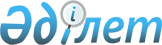 Об организации общественных работ на 2013 год
					
			Утративший силу
			
			
		
					Постановление акимата Созакского района Южно-Казахстанской области от 15 марта 2013 года № 71. Зарегистрировано Департаментом юстиции Южно-Казахстанской области 9 апреля 2013 года № 2258. Утратило силу в связи с истечением срока применения - (письмо аппарата акима Сузакского района Южно-Казахстанской области от 28 января 2014 года № 223)      Сноска. Утратило силу в связи с истечением срока применения - (письмо аппарата акима Сузакского района Южно-Казахстанской области от 28.01.2014 № 223).

      В соответствии со статьей 31 Закона Республики Казахстан от 23 января 2001 года «О местном государственном управлении и самоуправлении в Республике Казахстан», статьей 20 Закона Республики Казахстан от 23 января 2001 года «О занятости населения» и пунктом 8 Правил организации и финансирования общественных работ, утвержденных Постановлением Правительства Республики Казахстан от 19 июня 2001 года № 836 акимат района ПОСТАНОВЛЯЕТ:



      1. Утвердить согласно приложению перечень организаций на 2013 год, в которых будут проводиться общественные работы, виды, объемы общественных работ и источники их финансирования.



      2. Утвердить размер оплаты труда граждан, занятых на общественных работах в размере минимальной заработной платы, установленного законом о республиканском бюджете на соответствующий финансовый год.



      3. Контроль за исполнением настоящего постановления возложить на заместителя акима района C.Еденбаева.



      4. Настоящее постановление вводится в действие по истечении десяти календарных дней после дня его первого официального опубликования.      Аким района                                А.Аймұрзаев      

Утверждено постановлением

акимата Созакского района

от «15» марта 2013 года № 71 Перечень организаций на 2013 год, в которых будут проводиться общественные работы, виды, объемы общественных работ и источники их финансирования       Примечание: конкретные условия труда общественных работ предусматриваются в трудовом договоре, заключаемым между работодателем и гражданином, участвующем в общественных работах.
					© 2012. РГП на ПХВ «Институт законодательства и правовой информации Республики Казахстан» Министерства юстиции Республики Казахстан
				№ п/пНаименование организацииСпрос на общественные работы на год (человек)Виды и объемы общественных работИсточник финансирования1Государственное учреждение «Аппарат акима аула Шолаккорган»62Озеленение и благоустройство, очистка от мусора сельского округа- 100000 квадратных метровРайонный бюджет2Государственное учреждение «Отдел внутренних дел Сузакского района Департамента внутренних дел Южно- Казахстанской области» 43Оказание помощи участковым полицейским в поддержании общественного порядка по проекту «Сакшы» в населенных пунктах Районный бюджет3Государственное коммунальное предприятие «Созақ сәулет»30Оказание помощи в работе озеленения, благоустройство экологической зоныРайонный бюджет4Республиканское государственное учреждение «Отдел по делам обороны Сузакского района Южно-Казахстанской области» Министерства обороны Республики Казахстан 10Помощь в оформлении документов-5000 дел, внесение данных в компьютерную базу-12500 дел, подшивка документов-5000 дел, помощь в обработке архивных документов-500 делРайонный бюджет5Государственное учреждение «Аппарат акима Сузакского аула» 45Озеленение и благоустройство, очистка от мусора сельского округа-100000 квадратных метровРайонный бюджет6Государственное учреждение «Аппарат акима аула Жартытобе»25Озеленение и благоустройство, очистка от мусора сельского округа-50000 квадратных метровРайонный бюджет7Государственное учреждение «Аппарат акима Кумкентского аула»20Озеленение и благоустройство, очистка от мусора сельского округа-50000 квадратных метровРайонный бюджет8Государственное учреждение «Аппарат акима поселка Таукент»25Озеленение и благоустройство, очистка от мусора сельского округа-30000 квадратных метровРайонный бюджет9Государственное учреждение «Аппарат акима Сызганского аула»20Озеленение и благоустройство, очистка от мусора сельского округа-50000 квадратных метровРайонный бюджет10Государственное учреждение «Аппарат акима Каракурского аула»25Озеленение и благоустройство, очистка от мусора сельского округа-50000 квадратных метровРайонный бюджет11Государственное учреждение «Аппарат акима аула Каратау»20Озеленение и благоустройство, очистка от мусора сельского округа-35000 квадратных метровРайонный бюджет12Государственное учреждение «Аппарат акима аула Жуантобе»20Озеленение и благоустройство, очистка от мусора сельского округа-50000 квадратных метровРайонный бюджет13Государственное учреждение «Аппарат акима аула Тасты»20Озеленение и благоустройство, очистка от мусора сельского округа-50000 квадратных метровРайонный бюджет14Государственное учреждение «Аппарат акима Шуского аула» 20Озеленение и благоустройство, очистка от мусора сельского округа-30000 квадратных метровРайонный бюджет15Государственное учреждение «Аппарат акима поселка Кыземшек»15Озеленение и благоустройство, очистка от мусора сельского округа-50000 квадратных метровРайонный бюджетВсего:400